     OBS de Touwladder		                                                                                OBS de Start					         Verlofaanvraag:
Dit aanvraagformulier voor verlof of snipperdag minimaal 2 weken van te voren inleveren op school bij Agnes Coolen of Ellen Meeuwissen.Bij goedkeuring ontvangt u dit formulier ondertekend en met stempel terug.NAAM KIND(EREN):………………………………………………………………………………………………………………..GROEP(EN): ……………………………………………………………………………………………………………………………LEERKRACHT(EN):………………………………………………………………………………………………………………….SNIPPERDAG (datum): ………………………………………………………………………………………………..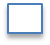 VERLOF VANAF (datum): ………………………………………………(tijd)…………………………………….         VERLOF T/TM (datum): ……………………………………………..…(tijd)…………………………………….SNIPPERDAG:Als uw kind in schooljaar 2021-2022 niet in groep 4 zat, mag u 2 dagen per schooljaar een snipperdag opnemen. U dient rekening te houden met de volgende kaders:Een snipperdag is niet mogelijk op de eerste/laatste lesdag voor of na een schoolvakantie (wettelijk kader).Een snipperdag is niet mogelijk tijdens de toetsweken of bij belangrijke onderwijsactiviteiten. (U checkt dit vooraf bij de leerkracht.)REDEN VERLOF:U kunt alleen verlof aanvragen als dit valt binnen de kaders van de leerplichtwet. Wij verwijzen u naar de schoolgids en/of de website van de school voor meer informatie.……………………………………………………………………………………………………………………………………………………………………………………………………………………………………………………………………………………………………Plaats:					Datum:			Ondertekening:……………………………………………… 	…………………………………………	………………………………………….Invullen door directie:De directie gaat wel/niet akkoord:				              Schoolstempel:		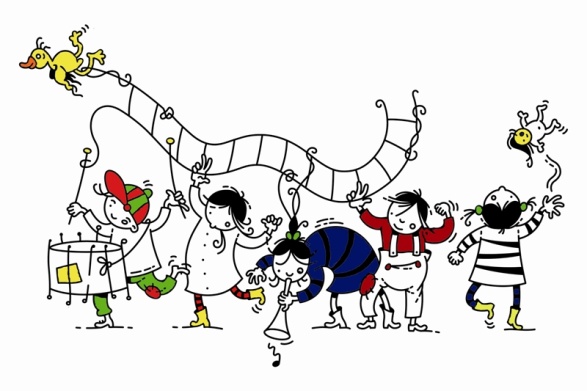 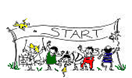 